Till provet i spanska  åk 8 (kap.5-9)Du kommer att ha ett avslutande prov i spanska för terminen.(Provet är torsdag 12/12)Du kommer att visa dina förmågor i följande moment:RäkneordKunna berätta om SpanienMöbler och prepositionerMatordSkriva och bilda meningar i futurum(framtid)Hemsysslor -vad man gör hemmaSaludos…. /Peter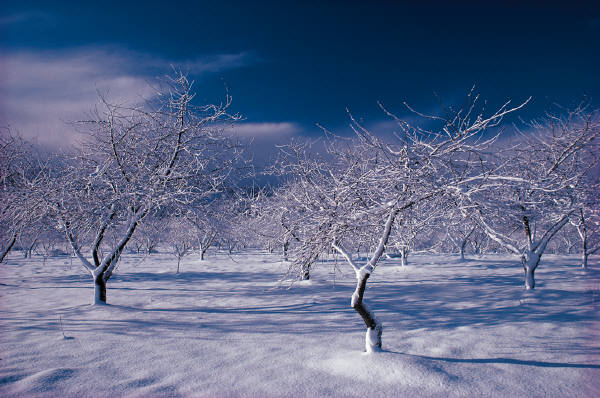 